Благоустройство и ограждение кладбища в деревне Медвежская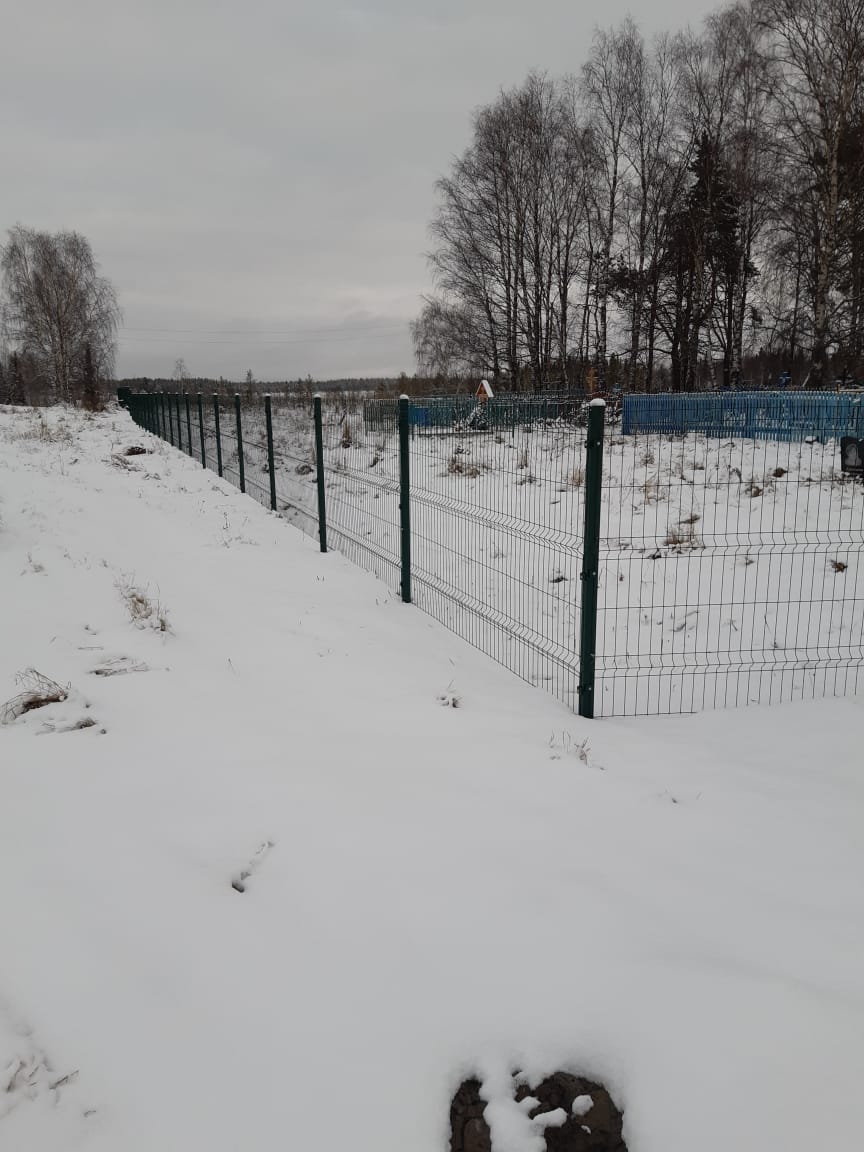 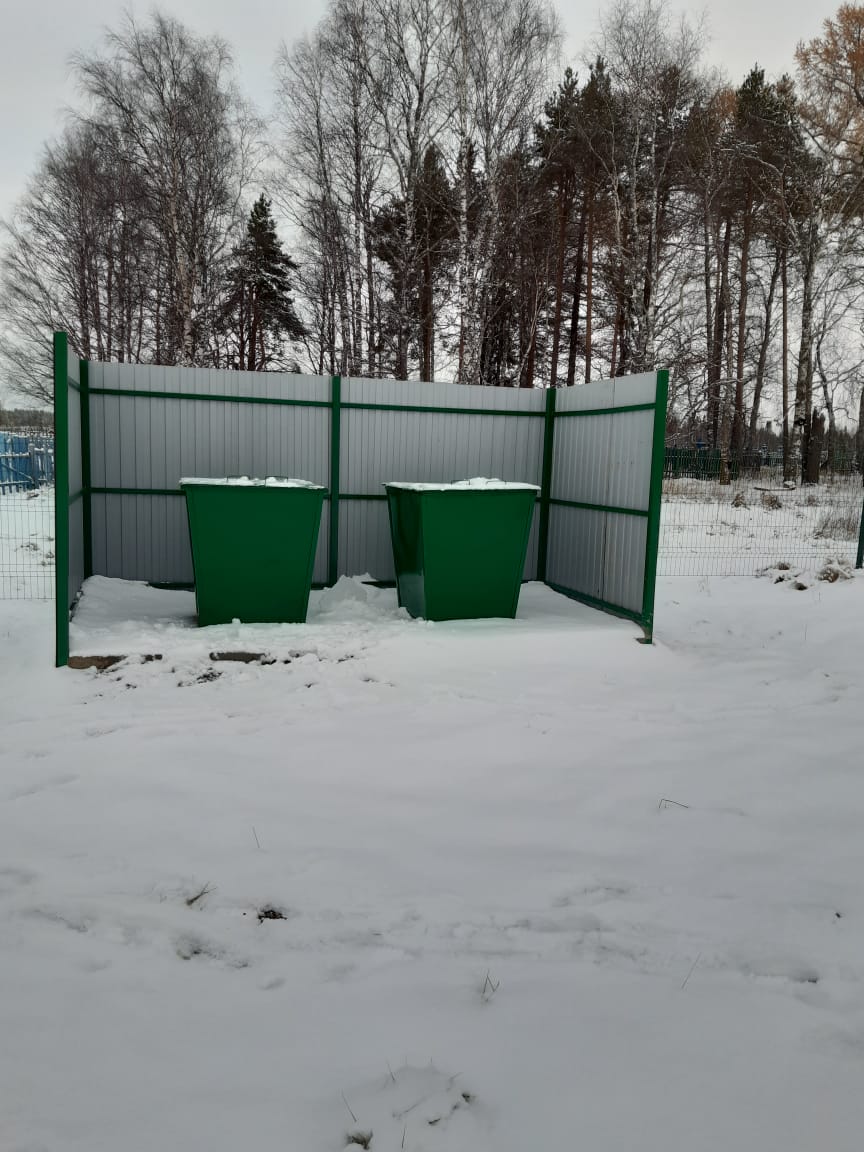 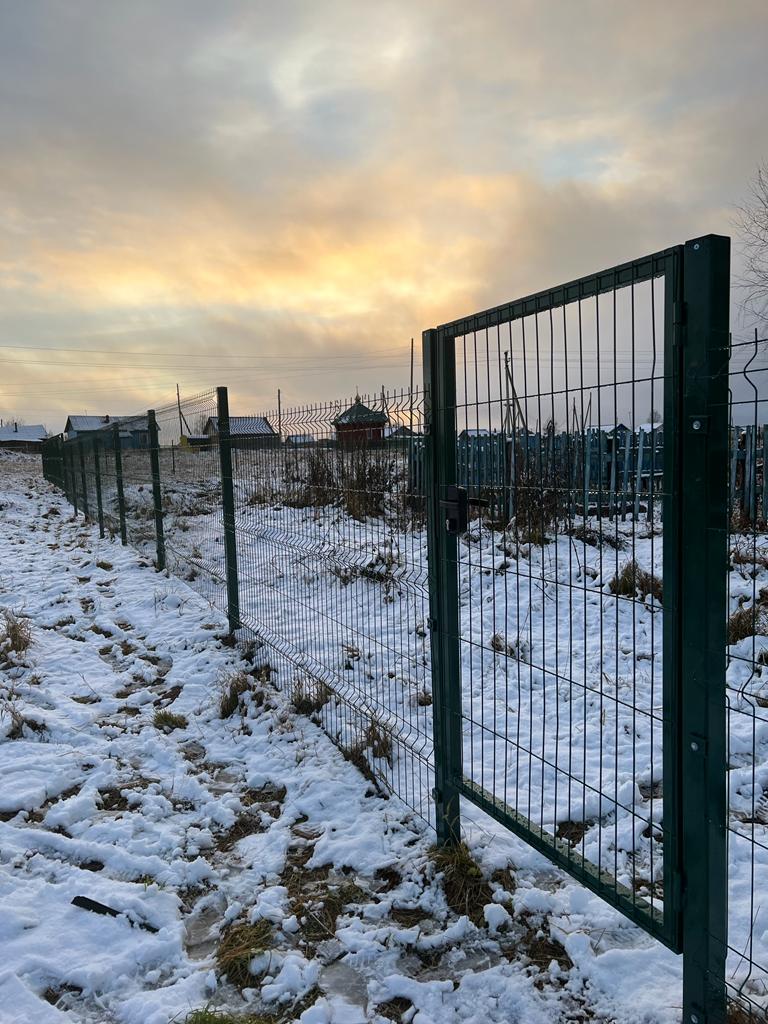 